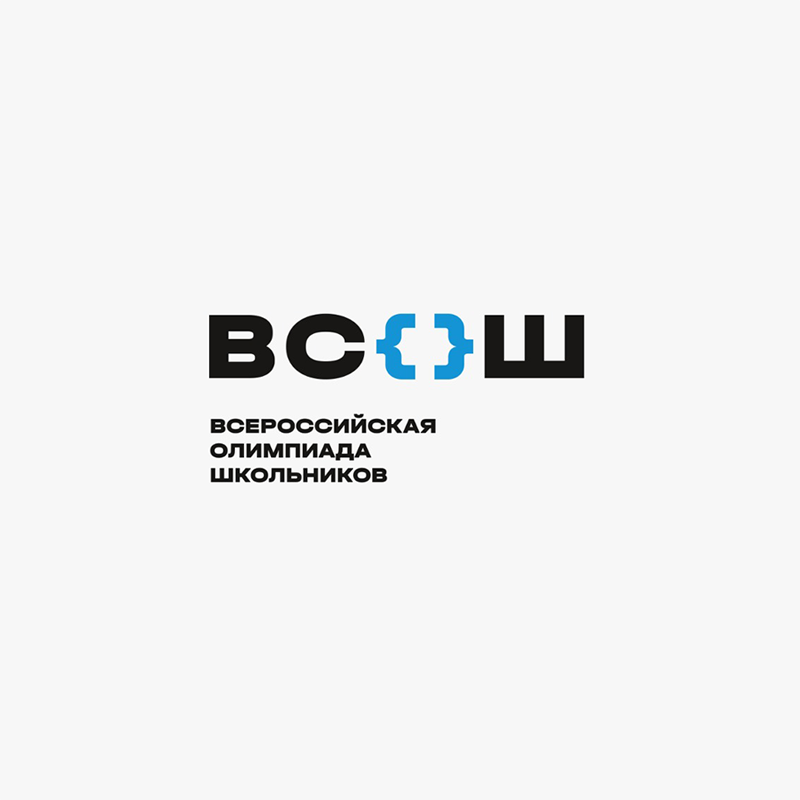 ПОЗДРАВЛЯЕМпобедителей и призёров
школьного этапа ВСОШ по МАТЕМАТИКЕ:Зубарев Евгений, 7б класс – призёрВытулев Герман, 8б класс – победительРезниченко Павел, 10 класс – призёрБлагодарим за участие в олимпиаде:1Волкова Ивана5а2Васильева Максима5а3Рокитенца Макара5б4Евдокимова Дмитрия5б5Минаева Данияра5а6Воскалевского Владимира5а7Коляденко Ивана5а8Шахмарданова Амира5а9Чемерова Евгения5б10Селимова Магомеда6б11Семенову Есению6б12Арутюнова Анатолия6б13Коновалова Данилу6б14Хасанову Шахриноз6б15Скляра Михаила7а16Патенко Богдана7а17Козяева Кирилла7а18Суворова Дениса7б19Беляк Полину7а20Хомик Полину8а21Керкину Дарью8а22Хафизова Эрика8а23Хафизова Александра8б24Каландарова Шахромджона8б25Фуса Дану8б26Юлдашеву  Алину8а27Притуляка Максима8а28Дырина Ивана8б29Базеяна Самвела8б30Николайчик Арину9а31Золову Ангелину9б32Скороходову Веронику9а33Бобух Дарью9а34Фуса Станислава9а35Кондрикова Илью9а36Шляхова Владислава10а37Селимова Байрама10а38Дмитриеву Софию11а39Фролова Максима11а40Шапкину Викторию11а41Капралову Викторию11а42Кутузова Всеволода11а